Nantucket Elementary PTA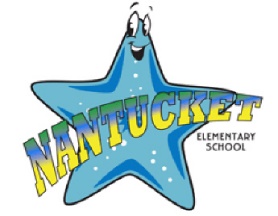 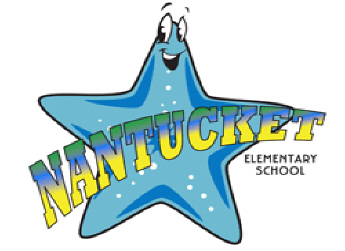 Agenda de la reunión general de sus miembros11/6/2019 6:30pm, Media Center (Biblioteca)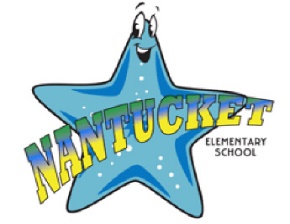 Llamado al orden y establecimiento del quorum Revisión del acta de la junta anterior Reporte del tesorero (Jennifer Cavin)Revisión por comité:	Afiliación - Robyn NesmithRecuento de miembros: Almuerzos de Hospitalidad - Swapna SripadaEvento de noviembreEvento de diciembreDías de apreciación de hospitalidad - Jessica WilsonHospitalidad del carrito de café - Robyn CohenRecaudación de fondos - Jodie CarpenterResumen del Boosterthon Resumen de Ledo Eventos Comunitarios – Katie McKeonFestival de otoño 11/8Baile familiar 1/10Feria de Campamento de Verano 2/12Ropa de Espíritu - Erin WaiteActualización de venta y distribuciónComunicación – Darlene ClarkAnuario – Samantha WeaverNueva compañia y ventaAnuncios de 5to GradoKits escolares – Erin WaiteNo ReporteNueva informaciónCompra de Chromebooks and CartsSpirit Night en Chick Fil A– 2 de diciembre. Actualización del directorConclusión.